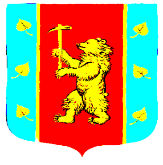 СОВЕТ ДЕПУТАТОВМУНИЦИПАЛЬНОГО ОБРАЗОВАНИЯ КУЗНЕЧНИНСКОЕ ГОРОДСКОЕ ПОСЕЛЕНИЕмуниципального образования Приозерский муниципальный районЛенинградской областичетвертый  созывРЕШЕНИЕот « 30 » января  2023 года  № 187   .В соответствии с Федеральным законом № 263-ФЗ от 17.07.2022 г « О внесении изменений в части первую и вторую Налоговым кодексом Российской Федерации»,  на основании Федерального закона от 06.10.2003г. № 131-ФЗ "Об общих принципах организации местного самоуправления в Российской Федерации" и Устава муниципального образования Кузнечнинское городское  поселение муниципального образования Приозерский муниципальный район Ленинградской области, Совет депутатов муниципального образования Кузнечнинское городское  поселение муниципального образования Приозерский муниципальный район Ленинградской области РЕШИЛ:п 5. Читать в следующей редакции: «Налог подлежит уплате налогоплательщиками-организациями в срок не позднее 28 февраля года, следующего за истекшим налоговым периодом. Авансовые платежи по налогу подлежат уплате налогоплательщиками-организациями в срок не позднее 28-го числа месяца, следующего за истекшим отчетным периодом. Опубликовать данное решение в средствах массовой информации и разместить на официальном сайте администрации муниципального образования Кузнечнинское городское поселение муниципального образования Приозерский муниципальный район Ленинградской области www.kuznechnoe.lenobl.ru  в сети Интернет.3. Настоящее решение вступает в силу с 1 января 2023 года, но не ранее чем по истечении одного месяца со дня его официального опубликования в средствах массовой информации и не ранее 1-го числа очередного налогового периода по данному налогу.4. Контроль за исполнением настоящего Решения возложить на постоянную комиссию по экономике, бюджету, налогам и муниципальной собственности Совета депутатов МО Кузнечнинское городское поселение (председатель Е.П.Балабушкина).          Глава муниципального образования                                         О.А.ЛисинаИсп. Ю.Ю.Курносова  (8-81379) -98-332Разослано: дело-1,прокуратура-1,бух-1,СМИ-1,деп-10.О внесении изменений в Решение Совета депутатов МО Кузнечнинское городское поселение № 15 от 21.11.2019г. «Об установлении на территории МО Кузнечнинское городское  поселение МО Приозерский муниципальный  район Ленинградской области земельного налога с 01.01.2020 года» 